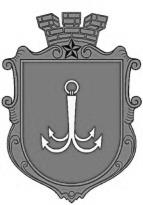                                           ОДЕСЬКА МІСЬКА РАДАПОСТІЙНА КОМІСІЯЗ ПИТАНЬ ТРАНСПОРТУ І ДОРОЖНЬОГО ГОСПОДАРСТВА ________________№_________________на №______________від______________31 травня 2021 р.								12:00ПОПЕРЕДНИЙ  ПОРЯДОК  ДЕННИЙ:1. Розгляд проєкту рішення «Про внесення змін до Міської цільової програми «Безпека дорожнього руху  в місті Одесі» на 2020-2022 роки, затвердженої рішенням Одеської міської ради від 11 грудня 2019 року          № 5471-VII.»2. Різне.пл. Думська, 1, м. Одеса, 65026, Україна